								Załącznik nr 1 do uchwały Nr XLVII.459.2022 Rady Gminy Złotów								z dnia 21 lipca 2022 r. w sprawie nadania nazwy ulicy położonej									w miejscowości Blękwit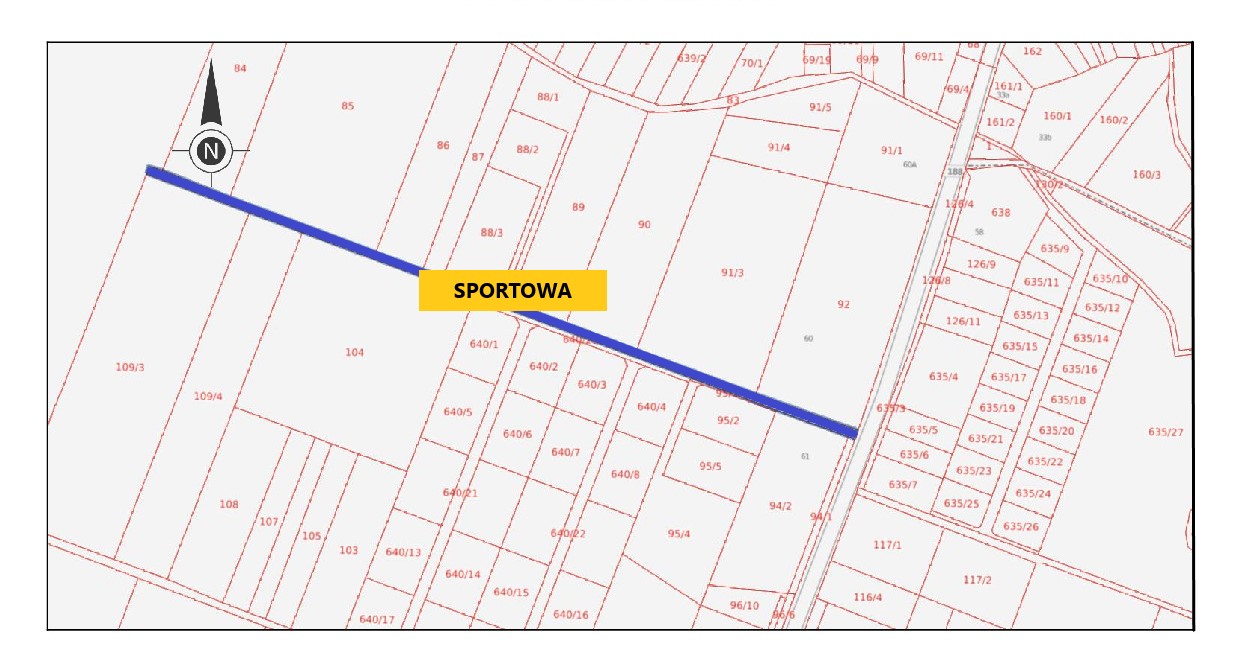 położenie ulicy zaznaczono na mapie kolorem niebieskim